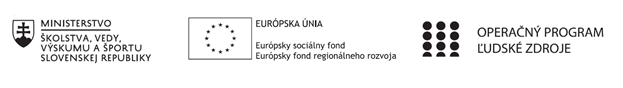 Správa o činnosti pedagogického klubu Príloha:Prezenčná listina zo stretnutia pedagogického klubuFotografie zo stretnutia pedagogického klubuPríloha správy o činnosti pedagogického klubu                                                                                             PREZENČNÁ LISTINAMiesto konania stretnutia: ZŠ Hanušovce nad Topľou, učebňa fyzikyDátum konania stretnutia: 4.2.2020Trvanie stretnutia: od 14:00 hod	do 17:00 hod	Zoznam účastníkov/členov pedagogického klubu:Prioritná osVzdelávanieŠpecifický cieľ1.1.1 Zvýšiť inkluzívnosť a rovnaký prístup ku kvalitnému vzdelávaniu a zlepšiť výsledky a kompetencie detí a žiakovPrijímateľZákladná škola, Štúrova 341, Hanušovce nad TopľouNázov projektuRozvoj funkčnej gramotnosti žiakov v základnej školeKód projektu  ITMS2014+312011Q919Názov pedagogického klubu Klub environmentálnej výchovyDátum stretnutia  pedagogického klubu4.2.2020Miesto stretnutia  pedagogického klubuUčebňa fyzikyMeno koordinátora pedagogického klubuMgr. Katarína HrehováOdkaz na webové sídlo zverejnenej správyhttps://zshanusovce.edupage.org/text/ ?text=text/text17&subpage=8Manažérske zhrnutie:krátka anotácia, kľúčové slováEdukačné úlohy a metodické postupy na rozvoj čitateľskej a prírodovednej gramotnostirozvoj čitateľskej a prírodovednej gramotnosti, úlohy, metódy  Hlavné body, témy stretnutia, zhrnutie priebehu stretnutia: Tvorba edukačných úloh a metodických postupov na rozvoj čitateľskej a prírodovednej gramotnosti.Pedagógovia  v úvode diskutovali o úrovni PG svojich žiakov a o svojich doterajších skúsenostiach s tvorbou úloh na rozvoj PG.Študovali dostupnú literatúru o danej problematike, rôzne definície PG a najmä 5 prírodovedných kompetencií podľa PISA a príklady úloh na ich rozvíjanie.Národná akadémia vied USA definuje prírodovednú gramotnosť v národných vzdelávacích štandardoch pre prírodné vedy výraznejšie z pohľadu uplatnenia sa a zaradenia človeka do spoločnosti. Pod prírodovednou gramotnosťou rozumie znalosť a pochopenie prírodovedných pojmov a postupov potrebných pre vlastné rozhodovanie, účasť na občianskom a kultúrnom živote a ekonomickú produktivitu. Takisto zahŕňa špecifické druhy schopností. Znamená to, že človek je schopný pýtať sa, nájsť alebo zistiť odpovede na otázky vychádzajúce zo zvedavosti alebo každodennej skúsenosti. Človek má teda schopnosť popísať, vysvetliť a predvídať prírodné javy. Prírodovedná gramotnosť znamená schopnosť čítať s porozumením články o vede v populárnej tlači a zapojiť sa do rozhovoru o platnosti záverov. Vedecká gramotnosť znamená, že človek vie identifikovať prírodovedné otázky a vyjadrovať postoje, ktoré sú vedecky a technologicky zamerané. Prírodovedne gramotný občan by mal byť schopný posúdiť kvalitu vedeckých informácií na základe zdroja informácií a použitých metód. Vedecká gramotnosť zahŕňa aj schopnosť prezentovať a hodnotiť argumenty založené na dôkazoch a primerane vyvodzovať závery z týchto argumentov. Je dôležité si uvedomiť, že každý jednotlivec prejavuje prírodovednú gramotnosť rôznymi spôsobmi, ale najmä je dôležité, aby bol schopný aplikovať prírodovednú gramotnosť v každodennom živote a využiť tak napríklad vedomosti z chémie na záchranu ľudského života pri otrave a infekčných chorobách, na zlepšenie kvality ovzdušia, povrchových a podzemných vôd, vedomosti z fyziky pre základné pochopenie fungovania rôznych prístrojov, pri stavbách domov, ciest a mostov, tiež na komunikáciu ľudí pomocou nových technológií – televízia, mobil, internet alebo pri ekologickej výrobe energie, vedomosti z biológie pre spoznanie zdravotných rizík, pri zisťovaní významu očkovania alebo vplyvu geneticky modifikovaných rastlín na pôvodnú vegetáciu, na ochranu vzácnych lokalít a na záchranu ohrozených druhov rastlín a živočíchov, a tiež vedomosti z geografie pri predpovedaní počasia, pri využívaní kartografických máp a satelitných navigačných prístrojov v doprave alebo na záchranu ľudí, lietadiel a lodí. Zaradiť tu môžeme aj vedomosti z matematiky, astronómie a psychológie. Napríklad keď sa nemôžeme v určitých situáciách spoľahnúť na prístroje, ktoré nám uľahčujú výpočty, orientáciu atď. Zdroj: http://svetrozumu.sk/prirodovedna-gramotnost-schopnost-porozumiet-vedeckym-poznatkom/ (online 8.5.2019)1. Rozpoznať otázky, ktoré je možné zodpovedať prostredníctvom vedeckého skúmania:rozpoznať určitý problém alebo myšlienky, ktoré sú alebo by mohli byť v konkrétnej situácii vedecky overené či zodpovedanénavrhnúť problém, ktorý môže byť v rámci určitej situácie vedecky overený2. Určiť dôkazy nevyhnutné pre vyvodenie určitého záveru:určiť konkrétnu informáciu, ktorá je potrebná na overenie daných údajovurčiť alebo rozpoznať to, čo môže byť vzájomne porovnávanéurčiť alebo rozpoznať veličiny, ktoré sa menia, a veličiny, ktoré sú referenčnéurčiť alebo rozpoznať ďalšie potrebné informácie alebo činnosti nevyhnutné pre získanie ďalších potrebných údajov3. Vyvodiť závery z predložených poznatkov a posúdiť ich:vytvoriť záver na základe poskytnutého vedeckého dôkazu alebo poskytnutých údajovvybrať správny záver z viacerých uvedených možnostíuviesť dôvody pre uvedený záver alebo proti nemu s využitím poskytnutých údajov alebo určiť predpoklady urobené pri formulácii konkrétneho záveru4. Formulovať závery a zrozumiteľne ich vyjadriť:predkladať závery urobené na základe dostupných dôkazov a údajov určitému publiku primeraným a zrozumiteľným spôsobom, zdôvodniť tieto závery na základe daných údajov, situácií alebo iných informácií5. Porozumieť prírodovedným pojmom a poznatkom:vysvetliť vzťahy medzi danými javmi, vysvetliť alebo určiť ich možné príčiny, predpovedať ich ďalší priebeh s využitím prírodovedných poznatkov a myšlienok, ktoré nie sú priamo uvedenéZdroj: http://www.ineko.sk/ostatne/prirodovedna-gramotnost-podla-pisa (online 8.5.2019)Pedagógovia začali pracovať na tvorbe edukačných úloh a metodických postupov na rozvoj čitateľskej a prírodovednej gramotnosti pre žiakov jednotlivých ročníkov k téme ENV Alternatívne zdroje energie. Hľadali (na internete a v dostupnej populárno-náučnej literatúre, encyklopédiách, časopisoch i v učebniciach), upravovali a zostavovali vhodné texty. V pedagogickom klube jeho členovia na dvadsiatom prvom zasadnutí študovali odbornú literatúru, tvorili učebné texty pre následnú tvorbu edukačných úloh a metodických postupov rozvoja ČG a PG.Závery a odporúčania:Členovia klubu študovali odbornú literatúru, tvorili učebné texty, úlohy a postupy zamerané na rozvoj ČG a PG k téme ENV Alternatívne zdroje energie. Pri tejto činnosti odporúčame:uplatňovať rôznorodosť typov úloh a metódmať na zreteli rozvoj všetkých procesov ČG: nájdenie a získavanie informácie, integráciu a interpretáciu, uvažovanie a hodnoteniemať na zreteli rozvoj všetkých prírodovedných kompetencií: 1. rozpoznať otázky, ktoré je možné zodpovedať prostredníctvom vedeckého skúmania, 2. určiť dôkazy nevyhnutné pre vyvodenie určitého záveru, 3. vyvodiť závery z predložených poznatkov a posúdiť ich, 4. formulovať závery a zrozumiteľne ich vyjadriť, 5. porozumieť prírodovedným pojmom a poznatkom.Literatúra na ďalšie štúdium:PISA - Prírodné vedy 2006, ŠPÚ Bratislava - 2008, PDF verzia dostupná na stránke (online 8.5.2019): https://www.iuventa.sk/files/documents/7_vyskummladeze/vyskum/davm_ 034/ulohy_-_prirodne_vedy_2006.pdfVýbohová, D.: Rozvoj prírodovednej gramotnosti v ZŠ, MPC Bratislava - 2013, PDF verzia dostupná na stránke (online 8.5.2019): https://mpc-edu.sk/sites/default/files/publikacie/ vybohova_rozvoj_prirodovednej_gramotnosti_v_ZS.pdfVypracoval (meno, priezvisko)Katarína HrehováDátum7.2.2020PodpisSchválil (meno, priezvisko)Martina MihalčinováDátumPodpisPrioritná os:VzdelávanieŠpecifický cieľ:1.1.1 Zvýšiť inkluzívnosť a rovnaký prístup ku kvalitnému vzdelávaniu a zlepšiť výsledky a kompetencie detí a žiakovPrijímateľ:Základná škola, Štúrova 341, Hanušovce nad TopľouNázov projektu:Rozvoj funkčnej gramotnosti žiakov v základnej školeKód ITMS projektu:312011Q919Názov pedagogického klubu:Klub environmentálnej výchovyč.Meno a priezvisko, aprobáciaPodpisInštitúcia1Katarína Hrehová, BIO-GEOZŠ Hanušovce n.T.2Elena Malatová, FYZ-CHEMZŠ Hanušovce n.T.3Lukáš Čebra, TSV-TECHZŠ Hanušovce n.T.4Magdaléna Sabová, FYZ-TECHZŠ Hanušovce n.T.5Stanislav Jurko, MAT-TECH-INFZŠ Hanušovce n.T.6Iveta Bednárová, CHEMZŠ Hanušovce n.T.7Martina Mihalčinová, BIO-CHEM-ANJZŠ Hanušovce n.T.